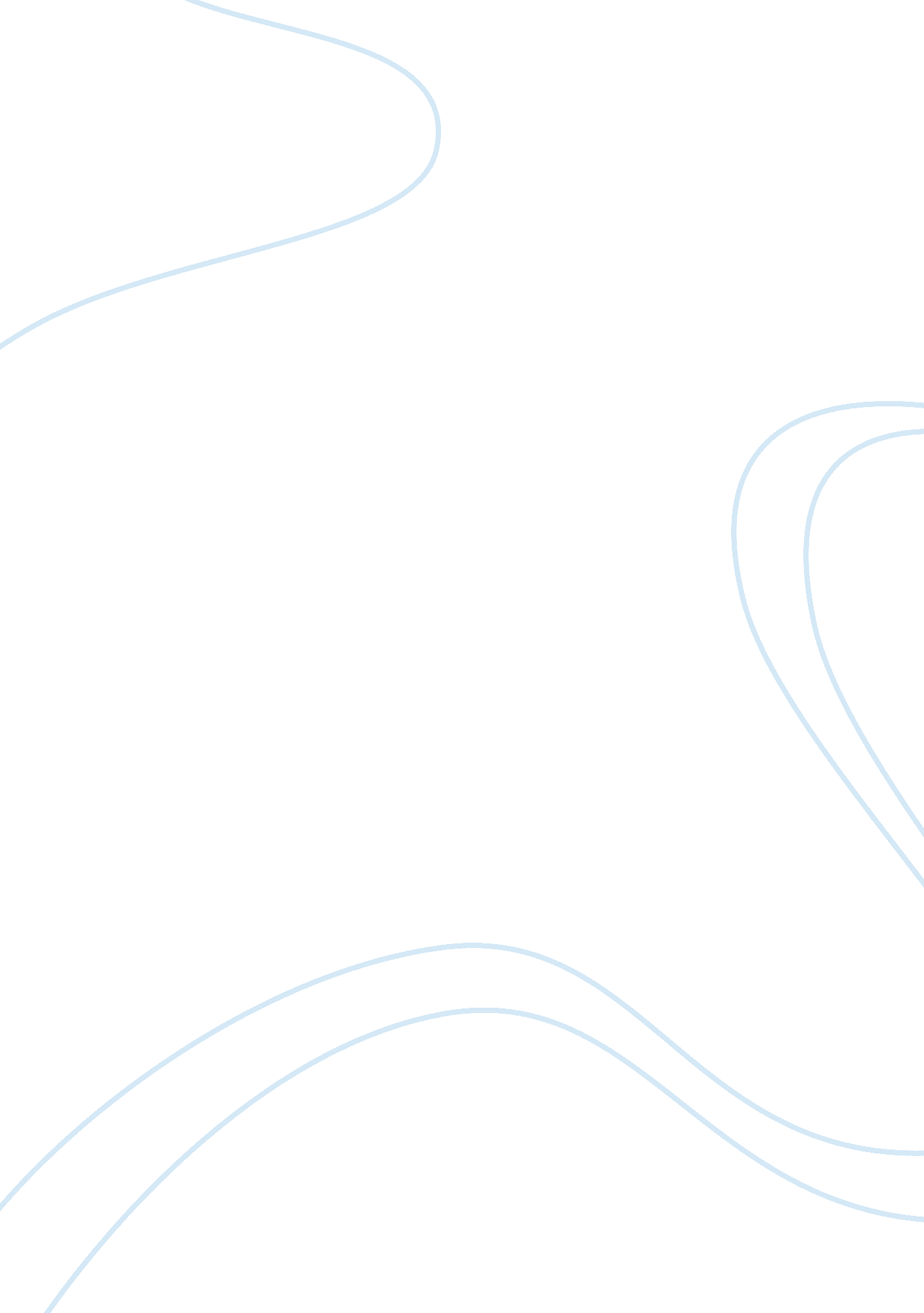 New england vs. the coloniesGovernment, Colonialism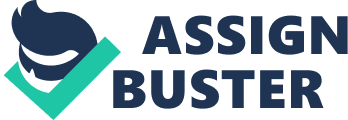 Colonial Times than In the present. It was hard choice made by many European settlers when considering to what colony to go to. They had to choose between the Middle or Southern colonies along with New England. Each colony had certain, desirable features and characteristics that these settlers had to take into account. However, those that chose to reside in the New England colonies were the most fortunate of the colonists in terms of living standards and morals for a series of reasons. Also, these living standards apply to most people groups at the time. New England's colonies were Rhode Island, Massachusetts, Connecticut, and New Hampshire. The New England colonies were most pleasant to live in partially due to the nature it was gifted with. The pristineenvironmentwas healthy to live in as it contained an immense, sprawling forest. (Amounts) This was also supplemented by the fact that it had great access to the coast. (Alicia) It was not afflicted by disease like the other colonies because of a cooler climate and naturally occurring clean water. Alcohol) A notable, Immigrant reverend named Francis Higgins commented on the matter. He stated For a sip of New England's air is better then a whole draft of old England's ale". (Kennedy, pig. 71) One other motive that New England was superb In living conditions is its favorable political circumstances. One of the earliest precursors of American democracy was present in the Massachusetts colony which is generally conceived as positive by most. The Massachusetts colony was self-governed by religious persons. Amounts) Only male. Protestant church members were allowed to participate In government, but at least tyranny was less of an issue. (Amounts) The great Thomas Jefferson awe one of the government meetings as " the best school of political liberty the world ever saw". (Kennedy, pig. 73) New England was a more religiously tolerant group of colonies compared to other areas of North America. Puritans founded the Massachusetts colony for the purpose of establishing a place that offers more religious freedom. This was a way to get away from the Intolerant church of England In the British Isles. To escape Puritan ideology at the time, a person could move to the Rhode Island colony. Rhode Island was founded by a settler named Roger Williams where anyone can worship freely. It harbored many people, including the famous Anne Hutchinson, who would be persecuted in other colonies simply because of their beliefs. (Amounts) New England was the epicenter of The Great Awakening which benefited the area. This was due to the preaching of a famous preacher named Jonathan Edwards. This was spiritually refreshing for Christians which composed the majority of the population. Educationdeveloped at an increased rate and was concentrated in New England. Many top American universities LikeHarvardwere founded in the colonies. (Kennedy, pig. 87) The colonies of New England bore an economy that was stable, profitable and England provided an extremely high availability of lumber. This made lumber a major export and caused New England to be an important source of ships. Innumerable homes were also made with this lumber. The coast provided a gargantuan supply of fish, especially cod for which New England is well known for. Perhaps most importantly, New England had a drastically proportion and profit of the use of human slave labor. (Wisped) If an English person during the 17th and 18th centuries was wary of these facts, hen they would easily deduce that New England was the best colony to emigrate to. The factors dictating this choice would constitute of New England's superior education andhealth, lowered dependence on human slaves, religious and political freedom and natural features. New England still draws people in due to its features. It is the home of the world's highest educational and beauty. North America was arguably more of a land of opportunity during Colonial Times than in the present. It was hard choice made by many European settlers when considering to what colony to go to. They had to choose between the Middle or Southern colonies along with New England. Each colony had certain, desirable features and characteristics that these settlers had to take into account. However, those that chose to reside in the New England colonies were the most fortunate of the colonists in terms of living standards and morals for a series of reasons. Also, these living standards apply to most people groups at the time. New England's colonies were Rhode Island, Massachusetts, Connecticut, and New Hampshire. Climate and naturally occurring clean water. (Alicia) A notable, immigrant reverend named Francis Higgins commented on the matter. He stated " For a sip of New One other motive that New England was superb in living conditions is its favorable Only male, Protestant church members were allowed to participate in government, of establishing a place that offers more religious freedom. This was a way to get away from the intolerant Church of England in the British Isles. To escape Puritan universities like Harvard were founded in the colonies. (Kennedy, pig. 87) more moral than colonies found elsewhere on the continent. The vast forests of New It is the home of the world's highest educational and beauty. 